В соответствии с Законом Чувашской Республики от 05.10.2007 № 62 «О муниципальной службе в Чувашской Республике», решением Собрания депутатов Комсомольского муниципального округа Чувашской Республики от 02.11.2023 № 21/289 «Об утверждении Положения о порядке назначения и выплаты пенсии за выслугу лет (ежемесячной доплаты к пенсии) муниципальным служащим Комсомольского муниципального округа Чувашской Республики» администрация Комсомольского муниципального округа  п о с т а н о в л я е т:1. Утвердить прилагаемое Положение о комиссии по установлению пенсии за выслугу лет муниципальным служащим органов местного самоуправления Комсомольского муниципального округа.2. Настоящее постановление вступает в силу после его официального опубликования в периодическом печатном издании «Вестник Комсомольского муниципального округа Чувашской Республики», подлежит размещению на официальном сайте Комсомольского муниципального округа в информационно-телекоммуникационной сети «Интернет».Приложение к постановлению администрации Комсомольского муниципального округа Чувашской Республики         от 05 декабря 2023 года № 1402 Положение
о комиссии по установлению пенсии за выслугу лет муниципальным служащим органов местного самоуправления Комсомольского муниципального округа1.1. Настоящее Положение устанавливает задачи, полномочия, порядок образования и деятельности комиссии по установлению пенсии за выслугу лет муниципальным служащим органов местного самоуправления Комсомольского муниципального округа (далее - Комиссия).1.2. Комиссия является постоянно действующим органом при администрации Комсомольского муниципального округа и подконтрольна органам местного самоуправления Комсомольского муниципального округа.1.3. Комиссия в своей работе руководствуется Конституцией Российской Федерации, Федеральным законом от 02.03.2007 № 25-ФЗ «О муниципальной службе в Российской Федерации», Законом Чувашской Республики от 05.10.2007 № 62 «О муниципальной службе в Чувашской Республики», Законом Чувашской Республики от 30.05.2003 № 16 «Об условиях предоставления права на пенсию за выслугу лет государственным гражданским служащим Чувашской Республики», решением Собрания депутатов Комсомольского муниципального округа Чувашской Республики от 02.11.2023 № 21/289 «Об утверждении Положения о порядке назначения и выплаты пенсии за выслугу лет, ежемесячной доплаты к пенсии муниципальным служащим Комсомольского муниципального округа Чувашской Республики».1.4. Задачами Комиссии являются:а) правильное и своевременное принятие решения о назначении, перерасчете размера, выплаты и организации доставки пенсии за выслугу лет, ежемесячной доплаты к пенсии лицам, замещавшим должности муниципальной службы, предусмотренные Реестром должностей муниципальной службы Комсомольского муниципального округа, также лица, замещавшие на постоянной основе муниципальные должности в органах местного самоуправления Комсомольского муниципального округа, Комсомольского района, Чувашской ССР, Чувашской Республики, на основе всестороннего, полного и объективного рассмотрения документов, представленных на рассмотрение Комиссии;б) определение стажа государственной (муниципальной) службы, учитываемого при назначении пенсии за выслугу лет, ежемесячной доплаты к пенсии;в) иные задачи, вытекающие из деятельности Комиссии.1.5. Комиссия создается и ее состав утверждается распоряжением администрации Комсомольского муниципального округа.1.6. Комиссия состоит из председателя, заместителя председателя, секретаря и членов Комиссии.2. Полномочия Комиссии2.1. В целях выполнения возложенных на нее задач Комиссия:2.1.1. Рассматривает направленные в установленном порядке представления органов местного самоуправления Комсомольского муниципального округа, должностных лиц, а также личные заявления граждан, ранее замещавших должности муниципальной службы, предусмотренные Реестром должностей муниципальной службы Комсомольского муниципального округа, также лиц, замещавших на постоянной основе муниципальные должности в органах местного самоуправления Комсомольского муниципального округа, Комсомольского района, Чувашской ССР, Чувашской Республики, и принимает решение:а) об установлении стажа государственной или муниципальной службы, учитываемого для назначения пенсии за выслугу лет, ежемесячной доплаты к пенсии;б) о назначении пенсии за выслугу лет, ежемесячной доплаты к пенсии лицам, замещавшим должности муниципальной службы, предусмотренные Реестром должностей муниципальной службы Комсомольского муниципального округа, также лицам, замещавшим на постоянной основе муниципальные должности в органах местного самоуправления Комсомольского муниципального округа, Комсомольского района, Чувашской ССР, Чувашской Республики;в) о приостановлении выплаты пенсии за выслугу лет, ежемесячной доплаты к пенсии;г) о возобновлении выплаты пенсии за выслугу лет, ежемесячной доплаты к пенсии;д) о перерасчете пенсии за выслугу лет ежемесячной доплаты к пенсии в случае изменения выслуги лет, дающей право на пенсию, либо среднемесячного заработка, учитываемого при назначении пенсии;е) об индексации пенсии за выслугу лет, ежемесячной доплаты к пенсии при увеличении (индексации) размеров окладов по должностям муниципальной службы;ж) об отказе в назначении пенсии за выслугу лет, ежемесячной доплаты к пенсии;з) о взыскании сумм пенсии за выслугу лет, ежемесячной доплаты к пенсии, излишне выплаченных пенсионеру в связи с нарушением им обязанности извещать орган местного самоуправления Комсомольского муниципального округа о наступлении обстоятельств, влекущих за собой изменение размера пенсии за выслугу лет, ежемесячной доплаты к пенсии или прекращение ее выплаты;и) иные решения.2.1.2. Принимает решение по каждому рассмотренному представлению или личному заявлению.При назначении пенсии за выслугу лет, ежемесячной доплаты к пенсии в решении указывается лицо, которому назначена пенсия за выслугу лет, ежемесячная доплата к пенсии, срок, с которого назначена пенсия, ежемесячная доплата к пенсии, размер пенсии за выслугу лет, ежемесячной доплаты к пенсии и выслуга лет.В случае отказа в назначении пенсии за выслугу лет, ежемесячной доплаты к пенсии Комиссия выносит решение с указанием причины отказа.2.1.3. Принимает решение об удержании излишне выплаченных сумм пенсии за выслугу лет в порядке, предусмотренном для удержаний из пенсии, назначаемой в соответствии с Федеральным законом 17.12.2001 № 173-ФЗ «О трудовых пенсиях в Российской Федерации».2.1.4. Устанавливает соответствие ранее замещаемых должностей в органах государственной власти и органах местного самоуправления должностям, предусмотренным перечнем государственных должностей и реестром должностей государственной гражданской службы, перечнем муниципальных должностей и реестром должностей муниципальной службы, действующими на день обращения за пенсией за выслугу лет (перерасчетом, индексацией).2.2. Комиссия имеет право:а) запрашивать документы, подтверждающие право на пенсию за выслугу лет, ежемесячной доплаты к пенсии;б) проверять обоснованность выдачи документов, представленных для подтверждения права на пенсию за выслугу лет, ежемесячной доплаты к пенсии;в) поручать органу местного самоуправления Комсомольского муниципального округа проводить проверку обоснованности выдачи документов, необходимых для назначения пенсии за выслугу лет, ежемесячной доплаты к пенсии;г) обращаться в необходимых случаях за консультацией к лицам, обладающим специальными знаниями.2.3. Решение Комиссии может быть обжаловано в судебном порядке.3. Организация и обеспечение деятельности Комиссии3.1. Заседания Комиссии проводятся по мере необходимости в порядке и в сроки, установленные Положением о порядке назначения и выплаты пенсии за выслугу лет, ежемесячной доплаты к пенсии муниципальным служащим Комсомольского муниципального округа Чувашской Республики, утвержденным решением Комсомольского муниципального округа Чувашской Республики от 02.11.2023 № 21/289.3.2. Заседание Комиссии правомочно, если на нем присутствует не менее двух третей ее членов.3.3. Все члены Комиссии пользуются равными правами в решении всех вопросов, рассматриваемых на заседании Комиссии.3.4. Решение Комиссии принимается открытым голосованием простым большинством голосов присутствующих на заседании членов Комиссии.При равенстве голосов решающим является голос председательствующего на заседании Комиссии.3.5. В случае отсутствия председателя Комиссии его обязанности исполняет заместитель председателя Комиссии.3.6. На заседаниях Комиссии вправе присутствовать представители органов местного самоуправления Комсомольского муниципального округа, заявитель, который ходатайствует о назначении пенсии за выслугу лет, ежемесячной доплаты к пенсии, а также иные лица по усмотрению председателя Комиссии.3.7. Решение Комиссии оформляется протоколом, который подписывается председательствующим на заседании Комиссии и секретарем.3.8. При возникновении прямой или косвенной личной заинтересованности члена Комиссии, которая может привести к конфликту интересов при рассмотрении вопроса, включенного в повестку для Комиссии, член Комиссии обязан до начала заседания заявить об этом. В таком случае соответствующий член Комиссии не принимает участие в рассмотрении указанного вопроса.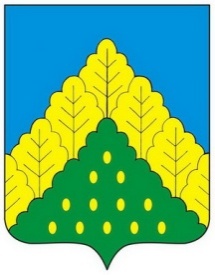 ЧĂВАШ РЕСПУБЛИКИНКОМСОМОЛЬСКИМУНИЦИПАЛЛĂ ОКРУГĔНАДМИНИСТРАЦИЙĔЙЫШẰНУ05.12.2023 ç.  № 1402Комсомольски ялĕЧĂВАШ РЕСПУБЛИКИНКОМСОМОЛЬСКИМУНИЦИПАЛЛĂ ОКРУГĔНАДМИНИСТРАЦИЙĔЙЫШẰНУ05.12.2023 ç.  № 1402Комсомольски ялĕАДМИНИСТРАЦИЯКОМСОМОЛЬСКОГОМУНИЦИПАЛЬНОГО ОКРУГАЧУВАШСКОЙ РЕСПУБЛИКИПОСТАНОВЛЕНИЕ05.12.2023 г. № 1402село КомсомольскоеАДМИНИСТРАЦИЯКОМСОМОЛЬСКОГОМУНИЦИПАЛЬНОГО ОКРУГАЧУВАШСКОЙ РЕСПУБЛИКИПОСТАНОВЛЕНИЕ05.12.2023 г. № 1402село КомсомольскоеОб утверждении Положения о комиссии по установлению пенсии за выслугу лет муниципальным служащим органов местного самоуправления Комсомольского муниципального округа Об утверждении Положения о комиссии по установлению пенсии за выслугу лет муниципальным служащим органов местного самоуправления Комсомольского муниципального округа Об утверждении Положения о комиссии по установлению пенсии за выслугу лет муниципальным служащим органов местного самоуправления Комсомольского муниципального округа Глава Комсомольского муниципального округа Чувашской Республики                                                                   Н.Н. Раськин                        Н.Н. Раськин